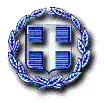 ΔΕΛΤΙΟ ΤΥΠΟΥ                                                                                                                  Άμφισσα, 08 Μαΐου 2019Το Γενικό Νοσοκομείο Άμφισσας στο πλαίσιο του Εθνικού Πιλοτικού Προγράμματος Πρόληψης και Προαγωγής Υγείας ΗΠΙΟΝΗ του Υπουργείου Υγείας θα συμμετέχει σε ενημερωτική εκδήλωση σε συνεργασία με το Σύλλογο Γυναικών Δελφών, με θέμα: «Πρόληψη της άνοιας και έγκαιρη αντιμετώπιση των συνεπειών της»,η οποία θα πραγματοποιηθεί την Τρίτη 14 Μαΐου 2019 και ώρα 19:00στο χώρο του Δημαρχείου Δελφών.Τη δράση θα επιμεληθούν τα άτομα της ομάδας υλοποίησης προγραμμάτων πρόληψης του Γ.Ν. Άμφισσας.                                                                                          `Εκ του Διοικητικού Συμβουλίου                                                                                                                          Η Διοικήτρια του                                                                                                           Γενικού Νοσοκομείου Άμφισσας                                                                                                                                ΕΥΦΡΟΣΥΝΗ ΑΥΓΕΡΙΝΟΥΕΛΛΗΝΙΚΗ ΔΗΜΟΚΡΑΤΙΑΥΠΟΥΡΓΕΙΟ ΥΓΕΙΑΣ5Η ΥΓΕΙΟΝΟΜΙΚΗ ΠΕΡΙΦΕΡΕΙΑΘΕΣΣΑΛΙΑΣ & ΣΤΕΡΕΑΣ ΕΛΛΑΔΑΣΓΕΝΙΚΟ ΝΟΣΟΚΟΜΕΙΟ ΑΜΦΙΣΣΑΣ      Ταχ. Δ/νση: Οικισμός Δροσοχωρίου                             331 00 ΑΜΦΙΣΣΑ